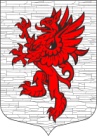 СОВЕТ ДЕПУТАТОВМУНИЦИПАЛЬНОГО ОБРАЗОВАНИЯЛОПУХИНСКОЕ СЕЛЬСКОЕ ПОСЕЛЕНИЕМО ЛОМОНОСОВСКИЙ МУНИЦИПАЛЬНЫЙ РАЙОНЛЕНИНГРАДСКОЙ ОБЛАСТИтретий созыв25 октября 2018 года                                                                        д. ЛопухинкаРЕШЕНИЕ № 37Об утверждении структуры администрации муниципального образования Лопухинское сельское поселение МО Ломоносовский муниципальный район Ленинградской областиВ соответствии с Федеральным законом № 131-ФЗ от 06.10.2003 г. «Об общих принципах организации местного самоуправления в РФ», руководствуясь п. 2 ст. 25 Устава МО Лопухинское сельское поселение совет депутатов муниципального образования Лопухинское сельское поселение решил:Утвердить структуру администрации муниципального образования Лопухинское сельское поселение МО Ломоносовский муниципальный район Ленинградской области согласно приложению к настоящему решению.Ввести в действие структуру администрации муниципального образования Лопухинское сельское поселение МО Ломоносовский муниципальный район Ленинградской области с 1 января 2019  года. С 1 января 2019 года признать утратившим силу решение Совета депутатов муниципального образования Лопухинское сельское поселение от 19.10.2017 г. № 43 «Об утверждении структуры местной администрации муниципального образования Лопухинское сельское поселение  МО Ломоносовский муниципальный район».                                                                                                                                                                                                                                                                                                                                                                                                                                                                                                                                                                                                                                           Опубликовать (обнародовать) настоящее решение на официальном сайте муниципального образования Лопухинское сельское поселение в информационно-телекоммуникационной сети «Интернет» по адресу «лопухинское-адм.рф».Глава муниципального образования Лопухинское сельское поселение                                  		  Знаменский А.В.